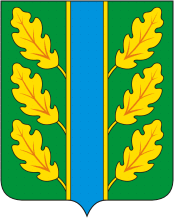 Периодическое печатное средство массовой информации«Вестник Дубровского района»Распространяется бесплатно.Подлежит распространению на территории Дубровского района.Порядковый номер выпуска:  № 110 Дата выхода выпуска в свет:  23.01.2019 года.Тираж:  22 экземплярар.п.ДубровкаСоучредителями периодического печатного средства массовой информации «Вестник Дубровского района» являются: Дубровский районный Совет народных депутатов и администрация Дубровского района.Редакцией периодического печатного средства массовой информации «Вестник Дубровского района» является администрация Дубровского района, которая также является его издателем и распространителем.        Адрес редакции, издателя, типографии: 242750, Брянская область, поселок Дубровка, ул. Победы, д 18.        Периодическое печатное средство массовой информации «Вестник Дубровского района является официальным периодическим печатным средством массовой информации, предназначенным для опубликования муниципальных правовых актов органов местного самоуправления Дубровского района, обсуждения проектов муниципальных правовых актов, доведения до сведения жителей Дубровского района иной официальной информации.        Главный редактор: Василенко О.Н.Содержание:Раздел 1. «Правовые акты».1.1. Устав муниципального образования «Дубровский район». 1.2. Правовые акты, принимаемые на местном референдуме.1.3. Решения Дубровского районного Совета народных депутатов.1.4. Решения Дубровского поселкового Совета  народных депутатов1.5. Постановления и распоряжения администрации Дубровского района.1.6. Приказы Председателя контрольно- счетной палаты Дубровского района.Раздел 2. «Официальная информация».2.1. Отчеты о деятельности контрольно- счетной палаты Дубровского района.2.2.  Объявления о проведении публичных слушаний.2.3.  Муниципальные правовые акты, подлежащие обсуждению на публичных слушаниях.2.4. Иная официальная информация.Раздел 1. «Правовые акты».1.1. Устав муниципального образования «Дубровский район» – информация отсутствует.1.2. Правовые акты, принимаемые на местном референдуме – информация отсутствует.1.3. Решения Дубровского районного Совета народных депутатов – информация отсутствует. 1.4. Решения Дубровского поселкового Совета  народных депутатов– информация отсутствует.Постановления и распоряжения администрации Дубровского района - информация отсутствует.1.6. Приказы Председателя контрольно - счетной палаты Дубровского района - информация отсутствует.Раздел 2. «Официальная информация».2.1. Отчеты о деятельности контрольно - счетной палаты Дубровского района - информация отсутствует.2.2.  Объявления о проведении публичных слушаний  - информация отсутствует2.3.  Муниципальные правовые акты, подлежащие обсуждению на публичных слушаниях2.3.1. Российская ФедерацияБРЯНСКАЯ ОБЛАСТЬГЛАВА МУНИЦИПАЛЬНОГО ОБРАЗОВАНИЯ «ДУБРОВСКИЙ РАЙОН»ПОСТАНОВЛЕНИЕот  21. 01. 2019 года  № 1р.п. ДубровкаО назначении публичных слушаний  по вопросу   предоставления разрешения на условно разрешенный вид использования земельного участка и объекта капитального строительства.Руководствуясь ст. 28 Федерального закона от 06.10.2003 г. № 131-ФЗ «Об общих принципах организации местного самоуправления в Российской Федерации», ст. 39 Градостроительного Кодекса Российской Федерации, ст. 16 Устава муниципального образования «Дубровский район», Решением Дубровского районного Совета народных депутатов от 21.02.2012 г. № 7 «О принятии Положения о публичных слушаниях в муниципальном образовании «Дубровский район», Правилами землепользования и застройки Дубровского городского поселения Дубровского района Брянской области, рассмотрев ходатайство администрации Дубровского района от 11.01.2019 года № 35, постановляю:          1. Назначить публичные слушания  по инициативе главы администрации Дубровского района  на 8 февраля  2019 года    в 10.00    по адресу: 242750,  Брянская область, Дубровский район, п. Дубровка, ул. Победы,   д.18,  здание администрации Дубровского района, зал заседаний, по вопросу предоставления разрешения на условно разрешенный вид использования земельного участка общей площадью 1740,0 кв.м. условный номер земельного участка 32:05:0110503:ЗУ1 в кадастровом квартале 32:05:0110503 и объекта капитального строительства  по адресу: Брянская область, Дубровский район, пгт Дубровка, ул.324 Дивизии, дом 52, принадлежащие Менчиковой Лидии Кузьминичне и Менчикову Василию Кузьмичу, расположенные в зоне ТОД-1 – Зона делового, общественного и коммерческого назначения с включением жилой застройки, для – «индивидуального жилищного строительства».            2. Утвердить состав Оргкомитета по подготовке и проведению публичных слушаний (приложение №1).          3. Прием предложений по вопросу предоставления разрешения на условно разрешенный вид использования земельного участка и объекта капитального строительства осуществлять Оргкомитету в течение 10 рабочих дней со дня официального опубликования настоящего постановления по адресу: п. Дубровка, ул. Победы, д. 18, отдел архитектуры и градостроительства администрации Дубровского района, кабинет №16, телефон 9-14-03, в рабочие дни с 9.00 до 16.30, перерыв  с 13.00  до  14.00.          4. Настоящее Постановление опубликовать в периодическом печатном средстве массовой информации «Вестник Дубровского района» и разместить на официальном сайте муниципального образования «Дубровский район» в сети Интернет:  www.admdubrovka.ru.         5. Постановление вступает в силу со дня его официального  опубликования.Глава муниципального образования«Дубровский район»                                                                    Г.А. Черняков                                              Приложение №1                                                             к Постановлению главы муниципального                                              образования «Дубровский район»                                                                     от 21.01.2019 года  № 1СОСТАВоргкомитета по подготовке и проведению публичных слушаний Черняков Г.А. - Глава муниципального образования «Дубровский район», председатель Дубровского районного Совета народных депутатов;Ефименко С.Н. – заместитель главы администрации Дубровского района по строительству и экономическому развитию;Бурова Е.А. – председатель Комитета правовых и имущественных отношений  администрации Дубровского района;Разикова Г.Я. – начальник отдела экономики администрации Дубровского района;Чураков А.А. – начальник отдела архитектуры и градостроительства администрации Дубровского района.2.3.2. Российская ФедерацияБРЯНСКАЯ ОБЛАСТЬГЛАВА МУНИЦИПАЛЬНОГО ОБРАЗОВАНИЯ «ДУБРОВСКИЙ РАЙОН»ПОСТАНОВЛЕНИЕот  21. 01. 2019 года  № 2р.п. ДубровкаО назначении публичных слушаний  по проекту планировки и межевания территории по объекту: «Газопровод высокого, низкого давления и ШРП  к ул.Большая Деревня н.п. Рябчи Дубровского района Брянской области»Руководствуясь Градостроительным Кодексом Российской Федерации,  статьей 28 Федерального закона от 06.10.2003г. № 131-ФЗ «Об общих принципах организации местного самоуправления в Российской Федерации», статьей 16 Устава муниципального образования «Дубровский район», Решением Дубровского районного Совета народных депутатов от 21.02.2012 г. № 7 «О принятии Положения о публичных слушаниях в муниципальном образовании «Дубровский район», рассмотрев ходатайство администрации Дубровского района от 15.01.2019 года № 69, постановляю:           1. Назначить публичные слушания  по инициативе главы администрации Дубровского района   на 18 февраля  2019 года  в 10.00    по адресу: 242750,  Брянская область, п. Дубровка, ул. Победы,   д.18,  здание администрации Дубровского района, зал заседаний, по вопросу обсуждения проекта планировки и межевания территории по объекту: «Газопровод высокого, низкого давления и ШРП к ул.Большая Деревня н.п.Рябчи Дубровского района Брянской области».          2. Утвердить состав Оргкомитета по подготовке и проведению публичных слушаний (приложение №1).          3. Опубликовать проект планировки и межевания территории по объекту: «Газопровод высокого, низкого давления и ШРП к ул.Большая Деревня н.п.Рябчи Дубровского района Брянской области» (приложение №2).           4.   Прием предложений по вопросу обсуждения проекта планировки и межевания территории по объекту: «Газопровод высокого, низкого давления и ШРП к ул.Большая Деревня н.п.Рябчи Дубровского района Брянской области» осуществлять Оргкомитету в течение 10 рабочих дней со дня официального опубликования настоящего постановления по адресу: п. Дубровка, ул. Победы, д. 18, отдел архитектуры и градостроительства администрации Дубровского района, кабинет №16, телефон 9-14-03, в рабочие дни с 9.00 до 16.30, перерыв  с 13.00  до  14.00.         4.  Постановление вступает в силу с момента опубликования.          5. Настоящее Постановление опубликовать в периодическом печатном средстве массовой информации «Вестник Дубровского района» и разместить на официальном сайте муниципального образования «Дубровский район» в сети Интернет:  www.admdubrovka.ru.Глава муниципального образования«Дубровский район»                                                                    Г.А. Черняков  Приложение №1                                                             к Постановлению главы муниципального                                              образования «Дубровский район»                                                             от 21.01.2019 года  № 2СОСТАВоргкомитета по подготовке и проведению публичных слушаний Черняков Г.А. - Глава муниципального образования «Дубровский район», председатель Дубровского районного Совета народных депутатов;Ефименко С.Н. – заместитель главы администрации Дубровского района по строительству и экономическому развитию;Бурова Е.А. – председатель Комитета правовых и имущественных отношений  администрации Дубровского района;Григорьева В.Н. – глава Рябчинского сельского поселения;Чураков А.А. – начальник отдела архитектуры и градостроительства администрации Дубровского района.               Приложение №2                                                             к Постановлению главы муниципального                                              образования «Дубровский район»                                                             от 21.01.2019 года  № 2ПРОЕКТ ПЛАНИРОВКИ И МЕЖЕВАНИЯ ТЕРРИТОРИИ Газопровод высокого, низкого давления и ШРП к ул. Большая Деревня н.п. Рябчи Дубровского района Брянской области(размещен в Приложении 1 к  периодическому  печатному    средству массовой информации «Вестник Дубровского района» в сети Интернет) 2.4. Иная официальная информация – информация отсутствует.Выпуск  № 110 периодического печатного средства массовой информации «Вестник Дубровского района»  подписан к печати.                                                   Главный редактор      О.Н. Василенко